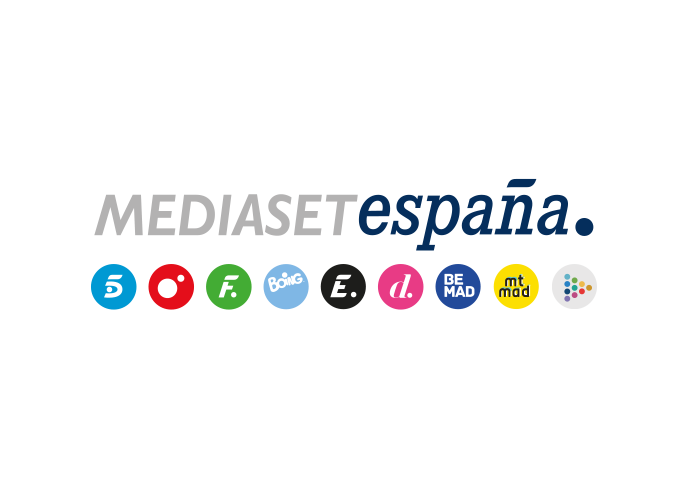 Madrid, 19 de agosto de 2019Ryn confiesa a la policía el asesinato que cometió, en el próximo episodio de ‘Siren’Ryn, que comenzará a experimentar emociones humanas, se cuestionará su naturaleza como sirena La policía de Bristol Cove ya tiene a Ryn en comisaría, pero al sheriff Dale Bishop lo que realmente le interesa es saber quién le está ayudando. Obtener esta información se convertirá en su principal objetivo en el nuevo capítulo de ‘Siren’ que Cuatro emitirá el próximo 20 de agosto a las 22.45h.Mientras tanto, Ben y Xander regresan a las profundidades marinas en busca de respuestas. Pero allí se encontrarán con una situación totalmente inesperada…En el segundo episodio, la muerte de uno de los habitantes de Bristol Cove ha conmovido a la ciudad entera. Ryn, por su parte, experimentará nuevas y desconocidas emociones humanas que le harán cuestionarse su naturaleza como sirena. 